Onderwerp: Meldformulier voor uitoefening opties/discreties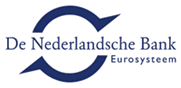 ten behoeve van een kredietinstelling en beleggingsonderneming met zetel in NederlandDe Nederlandsche Bank N.V. (DNB) stelt dit formulier beschikbaar conform artikel 1:6 derde lid van de Regeling specifieke bepalingen CRD IV en CRR. Door middel van dit formulier kunnen de toestemmingen, bedoeld in artikel 1:6 eerste lid, worden aangevraagd respectievelijk de meldingen, bedoeld in het artikel 1:6 tweede lid, worden gedaan.Gegevens instellingNaam van de instelling:Postadres van de instelling:Soort instelling (bank/beleggingsonderneming):Contactpersoon:Aanvragen toestemming voor het uitoefenen opties en discretiesArtikel CRR:Motivering aanvraag:Melding van het uitoefenen opties en discretiesDatum:Plaats:Naam:Functie:Handtekening:Artikel CRRVoldaan aan voorwaarden (indien gesteld)?Artikel 33 derde lidArtikel 42 onderdeel aArtikel 45 onderdeel aArtikel 57 onderdeel aArtikel 67 onderdeel cArtikel 69 onderdeel aArtikel 90Artikel 94 eerste lidArtikel 102 vierde lidArtikel 111 tweede en derde lidArtikel 125 derde lidArtikel 126 derde lidArtikel 132 derde lidArtikel 137 eerste lidArtikel 138Artikel 152 vierde lidArtikel 155 eerste lidArtikel 160 vierde lidArtikel 166 achtste lid onderdeel eArtikel 180 tweede lid onderdeel cArtikel 193 derde lidArtikel 194 derde en vierde lidArtikel 197 vierde en vijfde lidArtikel 199 tweede, derde en vierde lidArtikel 202Artikel 214 eerste lidArtikel 221 vijfde lidArtikel 222 zesde lidArtikel 223 zesde lidArtikel 227 eerste en tweede lidArtikel 230 derde lidArtikel 243 eerste lidArtikel 244 eerste lidArtikel 246 tweede lidArtikel 254Artikel 255 eerste lidArtikel 258Artikel 266 eerste en derde lidArtikel 271 tweede lidArtikel 301 tweede lidArtikel 303 vierde lidArtikel 305 tweede en vierde lidArtikel 314 tweede lidArtikel 331 tweede lidArtikel 340 eerste lidArtikel 345 eerste lidArtikel 350 tweede en derde lidArtikel 356 eerste lidArtikel 361Artikel 402 derde lidArtikel 421 vijfde lid